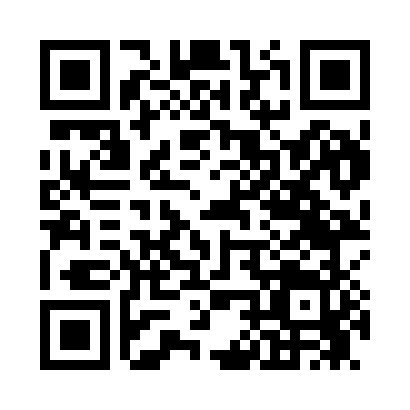 Prayer times for Kerns, Colorado, USAMon 1 Jul 2024 - Wed 31 Jul 2024High Latitude Method: Angle Based RulePrayer Calculation Method: Islamic Society of North AmericaAsar Calculation Method: ShafiPrayer times provided by https://www.salahtimes.comDateDayFajrSunriseDhuhrAsrMaghribIsha1Mon3:555:331:045:038:3410:122Tue3:565:341:045:038:3410:123Wed3:575:341:045:048:3410:124Thu3:575:351:045:048:3310:115Fri3:585:361:055:048:3310:116Sat3:595:361:055:048:3310:107Sun4:005:371:055:048:3310:098Mon4:015:381:055:048:3210:099Tue4:025:381:055:048:3210:0810Wed4:035:391:055:048:3110:0711Thu4:045:401:055:048:3110:0712Fri4:055:401:065:048:3010:0613Sat4:065:411:065:048:3010:0514Sun4:075:421:065:048:2910:0415Mon4:085:431:065:048:2910:0316Tue4:095:431:065:048:2810:0217Wed4:105:441:065:048:2710:0118Thu4:125:451:065:048:2710:0019Fri4:135:461:065:038:269:5920Sat4:145:471:065:038:259:5821Sun4:155:481:065:038:259:5722Mon4:165:481:065:038:249:5623Tue4:185:491:065:038:239:5424Wed4:195:501:065:038:229:5325Thu4:205:511:065:028:219:5226Fri4:215:521:065:028:209:5127Sat4:235:531:065:028:199:4928Sun4:245:541:065:028:189:4829Mon4:255:551:065:018:179:4630Tue4:275:561:065:018:169:4531Wed4:285:571:065:018:159:44